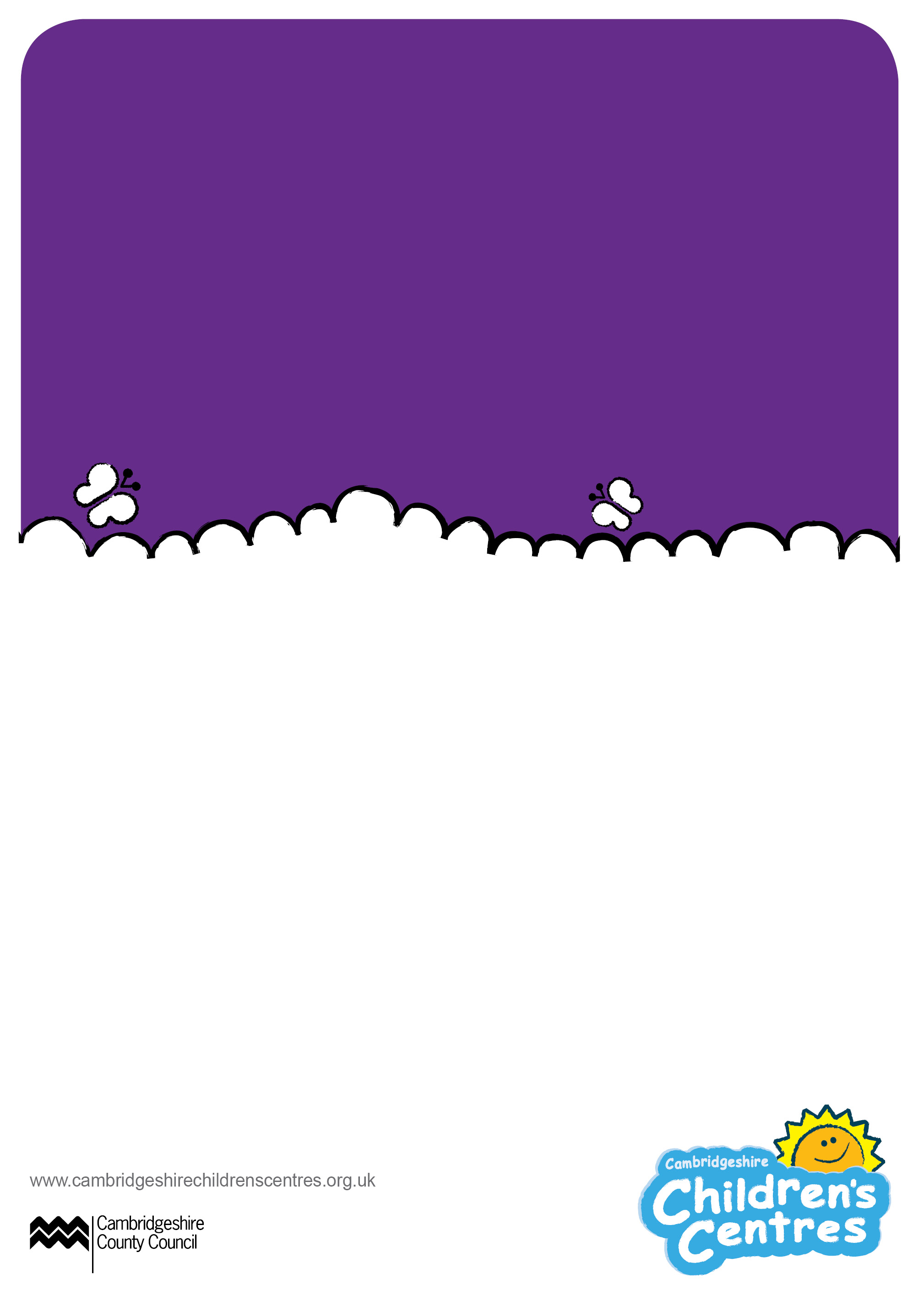 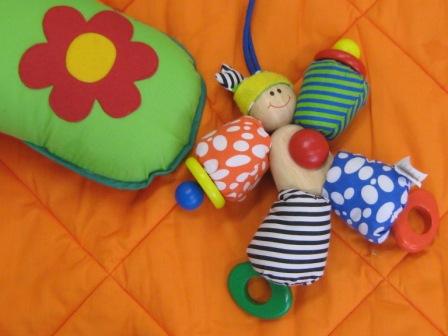 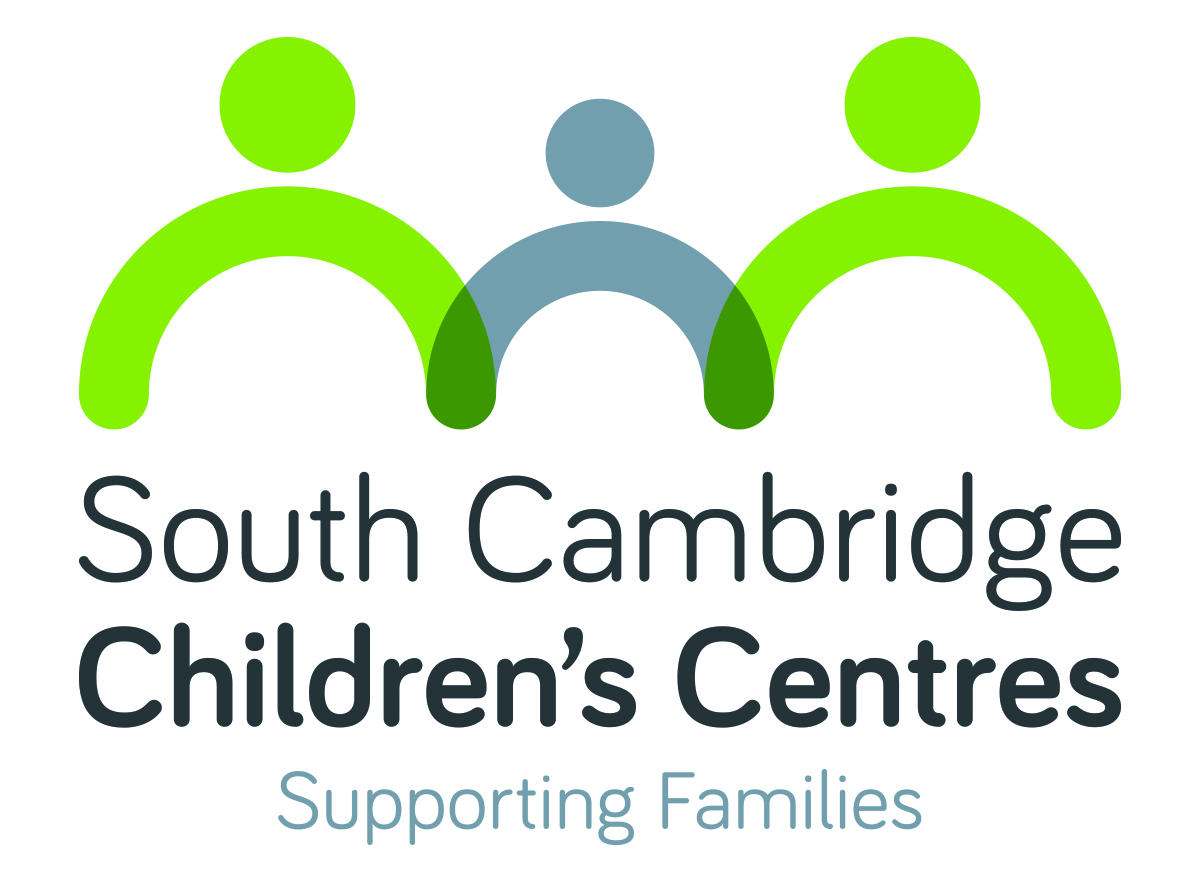 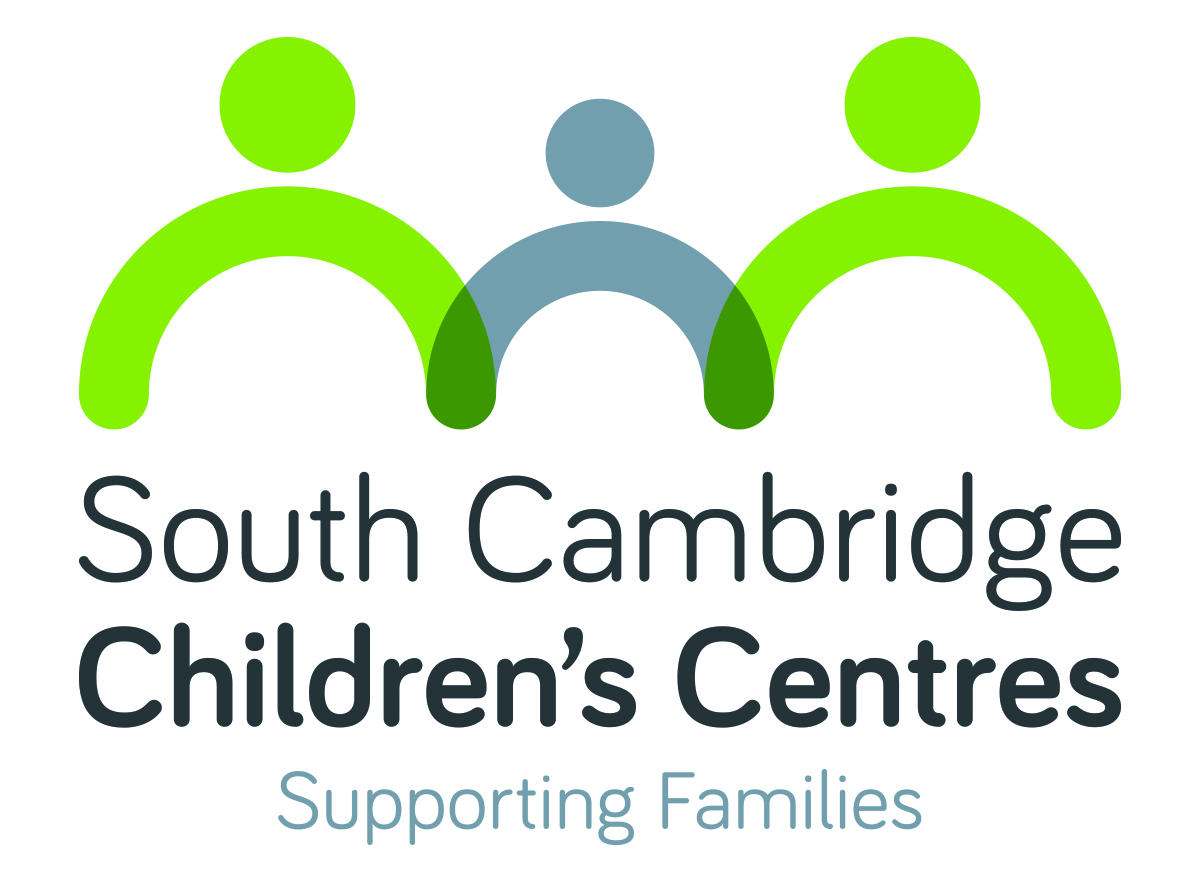 MondayDevelopment Checks9.00am – 1.00pmWeekly Children aged 2[R]Fawcett CCStory & Rhyme Time10.00 – 11.30amWeekly Term Time onlyChildren aged 0-5[£]Fawcett CCWell Baby Clinic1.00 – 2.30pmPlease arrive by 2:15pmWeeklyChildren aged 0-5Fawcett CCTuesdayMessy Play10.00 - 11.30am Children aged 0-5Weekly Term Time only [£]Fawcett CCDevelopment Checks12.00pm – 4.00pmWeekly Children aged 2[R]Fawcett CCBaby Time1.30 – 3.00pm Children aged up to 1Weekly Term Time only [£]Fawcett CCWednesdayFamily Support GroupHearing Impairment Clinic9.30am – 12.00pm13th September11th October15th November13th December[R]Fawcett CCBaby Massage1.30 – 3.00pmWeekly Ask staff for details[B] [£]Fawcett CCCircle of SecurityParenting Programme1.00 – 3.00pmWeekly Ask staff for details[B] Fawcett CCThursdayAntenatal Clinic9.30am – 4.15pmWeekly[B]Fawcett CCFridaySling Meet9.30 – 11.30am8th September6th October3rd November1st DecemberRun by Charlie Ashley-RobertsFawcett CCLa Leche League10.00am – 12.00pm22nd September20th October24th November15th DecemberRun by Rachel O’LearyFawcett CCMondaySparklers10.00 – 11.45amWeekly Term Time onlyChildren aged 0-5Run by St Pauls ChurchThe Centre St PaulsAntenatal Clinic9.20am – 3.00pmWeekly[B]Homerton CCTuesdayMessy Play9.15 - 11.00amWeekly Term Time onlyChildren aged 1-5[£]Homerton CCWednesday‘ESOLWriting to CommunicateEnglish Qualification9.30 – 11.30amWeekly [B] Homerton CCBaby Massage1.30 – 3.00pmWeekly [B] [£]Homerton CCThursdayFridayFriday Friends9.15 – 11.00amWeekly Term Time onlyChildren aged 0-5[£]Homerton CCNEW!Swim For AllFree swimming for under 5sAbbey Swimming Pool Whitehill Road CB5 8NT01223 213352TUESDAY 1.00-3.00pmFRIDAY 11.45am-12.15pmHalf hour sessionsCollect a form from your local Children’s CentreParents and childrenStory & Rhyme Time; Sparklers; Stay & Play; Friday Friends A variety of play based activities, and themes that change weekly. They are a great way for you to learn about your child’s development, enjoy time with your child and meet other parents. The activities are based on the Early Years Foundation Stage (EYFS).Messy PlayTactile and messy, come in old clothes. A great way for you to learn about your child’s development, enjoy time together and meet other parents. The activities are based on the Early Years Foundation Stage (EYFS).Parents and babies Baby Massage5 week course for babies up to crawling age. Booking essential. Call your centre for more information.Baby TimeDrop in session for carers with babies up to 12 months. Come along and meet other families in a fun and friendly groupLa Leche LeagueDrop-in session for breastfeeding and expectant mothers wanting information and advice on the subject. Children aged 0-5 welcome.Sling MeetDrop-in session for sharing experiences of carrying babies. Information and advice on sling use, fitting and comfort.Antenatal ServicesAntenatal ClinicVisit the midwife at the Children’s Centre. Appointment only.Support and CommunityHearing Impairment ClinicDrop-in session to see the Hearing Support Service team and meet with other families. Referral only.Development ChecksRoutine checks carried out by a Health Visitor. Appointment required.Well Baby ClinicDrop-in session to see a Health Visitor for all health related queries in your Under 5.  Clinic will close promptly at 2.30pm so please ensure you arrive in good time to see the Health Visitor ESOLDevelop skills in reading, writing, listening and speaking. For learners whose first language is not English. Booking essential.Family Worker SupportOur centre have a team of dedicated Family Workers who work all year round to support children and families with a range needs. Whether it is financial difficulties, parenting, domestic abuse, mental health or a drug/alcohol addiction, please contact us to see what support we can offer or signpost you to. 